§1915.  Adjudication of parentage based on genetic testing; multiple claims of parentage1.  Parentage based on genetic testing.  If the court adjudicates parentage based on genetic testing, the following apply.A.  Unless the results of genetic testing are admitted to rebut other results of genetic testing:(1)  If genetic testing results pursuant to section 1904 exclude a person as the genetic parent of a child, the court shall find that person is not a genetic parent of the child and may not adjudicate the person as the child's parent on the basis of genetic testing; and(2)  If genetic testing results pursuant to section 1904 identify a person as the genetic parent of a child, the court may adjudicate the person as the child's parent, unless otherwise provided by this chapter.  [PL 2021, c. 610, §10 (AMD).]B.  If the court finds that genetic testing under section 1904 neither identifies nor excludes a person as the genetic parent of a child, the court may not dismiss the proceeding.  In that event, the results of genetic testing and other evidence are admissible to adjudicate the issue of parentage.  [PL 2015, c. 296, Pt. A, §1 (NEW); PL 2015, c. 296, Pt. D, §1 (AFF).][PL 2021, c. 610, §10 (AMD).]1-A.  Adjudication of multiple claims of parentage.  In a proceeding to adjudicate parentage based on a claim of, or challenge by, a genetic parent who is not a donor or involving a genetic parent who is not a donor that also involves a challenge to an acknowledged parent under subchapter 3 or a presumed parent under subchapter 4, the court shall adjudicate parentage based on the factors set forth in section 1912, subsection 2.[PL 2021, c. 610, §11 (NEW).]2.  Inadmissible evidence.  Testimony relating to sexual relations or possible sexual relations of the woman giving birth at a time other than the probable time of conception of the child is inadmissible in evidence.[PL 2015, c. 296, Pt. A, §1 (NEW); PL 2015, c. 296, Pt. D, §1 (AFF).]3.  Adjudication consistent with this chapter.  An adjudication of parentage based on genetic testing is subject to the requirements and limitations of this chapter.[PL 2015, c. 296, Pt. A, §1 (NEW); PL 2015, c. 296, Pt. D, §1 (AFF).]SECTION HISTORYPL 2015, c. 296, Pt. A, §1 (NEW). PL 2015, c. 296, Pt. D, §1 (AFF). PL 2021, c. 610, §§9-11 (AMD). The State of Maine claims a copyright in its codified statutes. If you intend to republish this material, we require that you include the following disclaimer in your publication:All copyrights and other rights to statutory text are reserved by the State of Maine. The text included in this publication reflects changes made through the First Regular and First Special Session of the 131st Maine Legislature and is current through November 1, 2023
                    . The text is subject to change without notice. It is a version that has not been officially certified by the Secretary of State. Refer to the Maine Revised Statutes Annotated and supplements for certified text.
                The Office of the Revisor of Statutes also requests that you send us one copy of any statutory publication you may produce. Our goal is not to restrict publishing activity, but to keep track of who is publishing what, to identify any needless duplication and to preserve the State's copyright rights.PLEASE NOTE: The Revisor's Office cannot perform research for or provide legal advice or interpretation of Maine law to the public. If you need legal assistance, please contact a qualified attorney.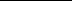 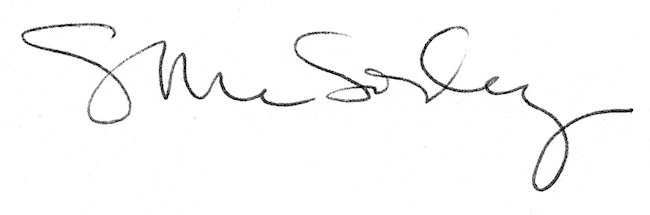 